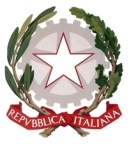 Ministero dell’Istruzione, dell’Università e della RicercaUfficio Scolastico Regionale per l’ Emilia RomagnaISTITUTO COMPRENSIVO 9  - MODENA Via Del Carso, 7 – 41123 MODENA - Tel. 059.243345 - Fax 059.242783 Sito web: www.ic9modena.it - e-mail: moic84700t@istruzione.it
___________________________________________________________Modena,19 maggio  2017Comunicazione N.  123								      Ai Docenti    E p.c. Al personale ATA              Scuola secondaria di 1^ grado S. CarloOggetto: orario delle lezioni alunni sabato 27 maggio 	Si comunica l’orario delle lezioni di sabato 27 maggio 2017Il Dirigente Scolastico               											  Silvia Zetti         						Firma autografata sostituita a mezzo stampa ai  sensi dell'art. 3 comma 2 del D.lgs n. 39/1993ORARIO SABATO 27/05/2017ORARIO SABATO 27/05/2017ORARIO SABATO 27/05/2017ORARIO SABATO 27/05/2017ORARIO SABATO 27/05/2017ORARIO SABATO 27/05/20178:009:0010:0011:0012:001LGEOGRAFIALETTERELETTERELETTERELETTERE1MLETTERETEDESCOTEDESCOTEDESCOTEDESCO1NITALIANOFRANCESEFRANCESEFRANCESEFRANCESE1OARTE E IMMAGINETECNOLOGIATECNOLOGIATECNOLOGAED.FISICA1PED.FISICAITALIANOITALIANOITALIANOITALIANO1RITALIANOMATEMATICAMATEMATICAMATEMATICAPOTENZIAMENTO DI MUSICA 2LITALIANOED.FISICAED.FISICAED.FISICAITALIANO2MINGLESEMUSICAMUSICAMUSICAMUSICA2NTECNOLOGIAITALIANOITALIANOITALIANOED.FISICA2OMUSICAINGLESEINGLESEINGLESEINGLESE2PSCIENZEITALIANOITALIANOITALIANOITALIANO2RTECNOLOGIASTORIA-GEOGRAFIASTORIA-GEOGRAFIASTORIA-GEOGRAFIASTORIA-GEOGRAFIA3LMATEMATICAMATEMATICAMATEMATICAMATEMATICAMATEMATICA3MTEDESCOARTE E IMMAGINEARTE E IMMAGINEARTE E IMMAGINEARTE E IMMAGINE3NFRANCESETECNOLOGIATECNOLOGIATECNOLOGIATECNOLOGIA3OLETTERELETTERELETTERELETTERELETTERE3PCODATOSCIENZESCIENZESCIENZESCIENZE3RMATEMATICAGEOGRAFIA GEOGRAFIA GEOGRAFIA MATEMATICA